ای يادگار آن شخص محترم نامه مفصّل شما به نهايت دقّت…حضرت عبدالبهاءاصلی فارسی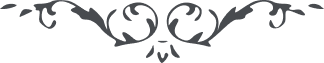 ٧٧ ای يادگار آن شخص محترم نامه مفصّل شما به نهايت دقّت قرائت گرديد مضمون دليل سرور و حبور از قربيّت حضور عبدالبهاء بود فی‌الحقيقه آرزوی دل و جان حضور به آستان است تا روی و موی به تراب عتبه مقدّسه معطّر و معنبر گردد سه سال است که عبدالبهاء از اين موهبت کبری محروم و از اقتباس انوار ساطعه بقعه نوراء مهجور و شب و روز حسرت اندر حسرت است از الطاف حضرت مقصود اميد چنان است که اين جسم ناتوان که در اين سفر مفصّل به کلّی نزديک تلاشی است پيش از قطع انفاس در عتبه مقدّسه بر روی خاک افتد و حيات جديد يابد ديده روشن کند و جان و دل را رشک گلزار و چمن نمايد پس آهنگ کوی دوست کند و از اين جهان به جهان ديگر شتابد… 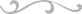 